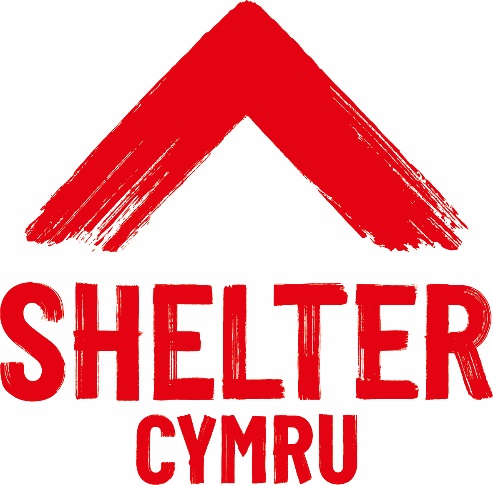 Shelter Cymru exists to defend the right to a safe home in Wales and fight the devastating impact the housing emergency has on people. We help thousands of people each year by offering free, confidential and independent advice and campaigning to overcome the root causes of the housing emergency.
We are now looking to recruit for the following position to join our team.   If you want to help end homelessness in Wales, we would love to hear from you.SC627 – Workplace CounsellorFlexible location17.5 hours per week£28,924 per annum (pro rata) - £14,462paContract for 15 months initiallyWe now have an exciting opportunity for a Workplace Counsellor to join our team.  We want to do more to support our frontline staff to manage the challenges of their work. The post holder will be an experienced counsellor who can build resilience amongst our frontline staff, embedding a preventative approach, whilst also supporting colleagues in crisis. During the current period of uncertainty around Covid-19, the team are temporarily working remotely, however following any general return to office working the post will be based at one of our offices in Wales.Shelter Cymru offers a high level of support, a welcoming work environment and an excellent package of benefits – for further details of the key benefits available please visit the recruitment page of our websiteTo apply, visit our website at www.sheltercymru.org.uk or telephone 01792 469400CLOSING DATE:  10am – 13 June 2022Shelter Cymru recruits based on merit and wants a workforce that reflects the diversity of individuals in housing need. We particularly welcome applications from Black, Asian and Minority Ethnic people who are currently under-represented within our workforce.Registered Charity No: 515902  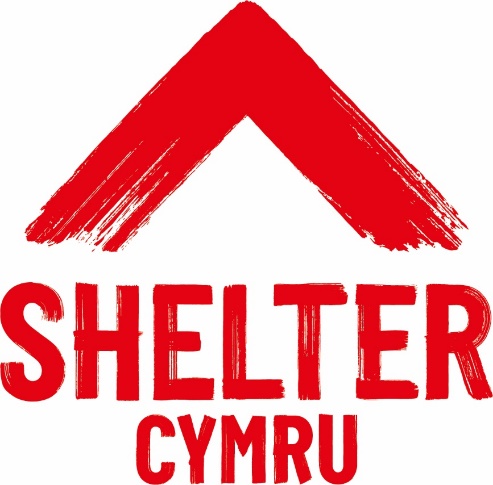 Rydym yn bodoli i amddiffyn yr hawl i gartref diogel yng Nghymru ac i frwydro yn erbyn yr effaith ddinistriol mae’r argyfwng tai yn ei chael ar bobl.Rydym yn helpu miloedd o bobl bob blwyddyn drwy gynnig cyngor tai arbenigol, annibynnol ac am ddim, ac ymgyrchu i oresgyn yr hyn sydd wrth wraidd yr argyfwng taiRydym am recriwtio rhywun ar gyfer y swydd ganlynol i ymuno â'n tîm. Os hoffech chi helpu i ddod â digartrefedd i ben yng Nghymru, byddem wrth ein bodd yn clywed gennych.Mae gennym ni gyfle cyffrous i Gynghorydd Gweithle ymuno â'n tîm. Rydym am wneud mwy i gefnogi ein staff rheng flaen i reoli heriau eu gwaith. Bydd deiliad y swydd yn gynghorydd profiadol a all feithrin gwytnwch ymhlith ein staff rheng flaen, gan wreiddio ymagwedd ataliol, tra hefyd yn cefnogi cydweithwyr mewn argyfwng.Yn ystod y cyfnod presennol o ansicrwydd ynghylch Covid-19, mae’r tîm yn gweithio o bell dros dro, fodd bynnag yn dilyn unrhyw ddychwelyd i’r swyddfa yn gyffredinol, bydd y swydd wedi’i lleoli yn un o’n swyddfeydd yng Nghymru.Mae Shelter Cymru yn cynnig lefel uchel o gefnogaeth, amgylchedd gwaith croesawgar a phecyn rhagorol o fuddion - i gael mwy o fanylion am y buddion allweddol sydd ar gael ewch i dudalen recriwtio ein gwefanI wneud cais, ewch i’n gwefan yn www.sheltercymru.org.uk neu ffoniwch 01792 469400DYDDIAD CAU: 10yb 13 Mehefin 2022Mae Shelter Cymru yn recriwtio ar sail teilyngdod ac eisiau gweithlu sy'n adlewyrchu amrywiaeth unigolion mewn angen tai. Rydym yn croesawu ceisiadau yn arbennig gan bobl Ddu, Asiaidd a Lleiafrifoedd Ethnig sydd heb gynrychiolaeth ddigonol yn ein gweithlu ar hyn o bryd.Rhif Elusen Gofrestredig: 515902   SC627 – Cwnselydd GweithleLleoliad hyblyg17.5 awr yr wythnos£28,924 y flwyddyn (pro rata) - £14,462 y flwyddynCytundeb am 15 mis i ddechrau